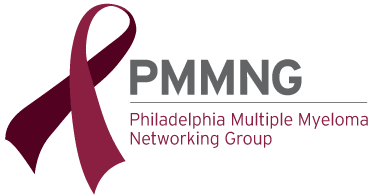 New Member ResourcesPMMNG Updates/Meetings/Webinars Check our website, Facebook account and Twitter feed oftenPMMNG Website  http://philadelphia.myeloma.org/PMMNG Facebook  www.facebook.com/PMMNGPMMNG Twitter http://twitter.com/PMMNG International Myeloma Foundation PublicationsIMF Multiple Myeloma Patient Handbook-  https://www.myeloma.org/sites/default/files/images/publications/UnderstandingPDF/phb.pdf Concise Review of the Disease and Treatment Options https://www.myeloma.org/sites/default/files/images/publications/UnderstandingPDF/concisereview.pdf Understanding MGUS and Smoldering Myeloma https://www.myeloma.org/sites/default/files/images/publications/UnderstandingPDF/u-mgus_smm.pdf Understanding Revlimid® https://www.myeloma.org/sites/default/files/images/publications/UnderstandingPDF/u-revlimid.pdfUnderstanding VELCADE® (bortezomib) for Injection https://www.myeloma.org/sites/default/files/images/publications/UnderstandingPDF/u-velcade.pdf Understanding Daralexhttps://www.myeloma.org/sites/default/files/images/publications/UnderstandingPDF/u-darzalex.pdfUnderstanding Empliciti https://www.myeloma.org/sites/default/files/images/publications/UnderstandingPDF/u-empliciti.pdfUnderstanding Kyprolis https://www.myeloma.org/sites/default/files/images/publications/UnderstandingPDF/u-kyprolis.pdfUnderstanding Ninlaro https://www.myeloma.org/sites/default/files/images/publications/UnderstandingPDF/u-ninlaro.pdfUnderstanding Pomalyst https://www.myeloma.org/sites/default/files/images/publications/UnderstandingPDF/u-pomalyst.pdfUnderstanding Thalidomide https://www.myeloma.org/sites/default/files/images/publications/UnderstandingPDF/u-thalidomide.pdfUnderstanding Farydak https://www.myeloma.org/sites/default/files/images/publications/UnderstandingPDF/u-farydak.pdf Understanding Dexamethasone and Other Steroidshttps://www.myeloma.org/sites/default/files/images/publications/UnderstandingPDF/u-dexamethasone.pdf Understanding Bisphosphonate Therapyhttps://www.myeloma.org/sites/default/files/images/publications/UnderstandingPDF/u-bisphosphonates.pdfUnderstanding High-Dose Therapy with Stem Cell Rescue https://www.myeloma.org/sites/default/files/images/publications/UnderstandingPDF/u-transplant.pdfUnderstanding Fatigue https://www.myeloma.org/sites/default/files/images/publications/UnderstandingPDF/u-fatigue.pdfUnderstanding Clinical Trials  https://www.myeloma.org/sites/default/files/images/publications/UnderstandingPDF/u-clinicaltrials.pdf The Myeloma Patient's Guide to Understanding Your Test Results https://www.myeloma.org/sites/default/files/images/publications/UnderstandingPDF/u-testresults.pdfUnderstanding Freelite and Hevylite Tests https://www.myeloma.org/sites/default/files/images/publications/UnderstandingPDF/u-freelite_hevylite_0.pdf Understanding the Treatment of Myeloma-Induced Compression Fractures https://www.myeloma.org/sites/default/files/images/publications/UnderstandingPDF/u-vertebralcompressionfractures.pdf Understanding the Immune System in Myeloma https://www.myeloma.org/sites/default/files/images/publications/UnderstandingPDF/u-immunesystem.pdf Treatment Access/Reimbursement ResourcesOrganizations that provide or help locate assistance to access drug and treatment informationCancercare Financial assistance and counseling program for patients 
www.cancercare.org/financialCenters for Medicare & Medicaid Services 
www.cms.hhs.gov 
Phone: 877-267-2323 Chronic Disease Fund 
Co-pay assistance and therapy management portal 
https://www.mygooddays.org/for-patients/patient-assistance/ The Leukemia & Lymphoma Society-Financial Mattershttp://www.lls.org/support/financial-support/co-pay-assistance-program Needymeds.org
www.needymeds.org Partnership for Prescription Assistancehttps://www.pparx.org/ Patient Access Network https://www.panfoundation.org/index.php/en/  
Patient Advocate Foundation 
Case management assistance for insurance, employment and access to care issues
www.patientadvocate.orgRxAssist
Financial assistance program center for patients
www.rxassist.org Social Security Disability & Supplemental Security Income
http://www.ssa.gov/disability/Pharmaceutical Reimbursement Assistance ProgramsPharmaceutical co-pay and reimbursement assistance programsAmgen Reimbursement ConnectionProduct- Kyprolis
http://www.amgenassist360.com/ Celgene Patient Support
Products: Thalomid, Revlimid, Pomalyst 
https://www.celgenepatientsupport.com/ Takeda Patient AssistanceProduct- Velcade and Ninlarohttp://www.velcade.com/paying-for-treatment https://www.ninlaro.com/financial-resources 
Novartis Patient Assistance Foundation
Product – Zometa  https://www.pharma.us.novartis.com/sites/www.pharma.us.novartis.com/files/PAP-Pharma-Application-English.pdfJanssen CAREPath Product- Darzalex, PROCRIT, Doxilhttps://www.darzalex.com/patient-supportBristol Myer Squibb- Access SupportProduct- Emplicitihttp://www.bmsaccesssupport.bmscustomerconnect.com/ConsumerIndex?cm_mc_uid=31716495500914848847489&cm_mc_sid_51110000=1484884748 Patient Support and ServicesOther patient support and resourcesInternational Myeloma Foundation HotlineHotline at 800.452.CURE (2873) between the hours of 9:00 am and 4:00 pm Pacific TimeMultiple Myeloma Research Foundation Patient Support Nurse1-866-603-MMCT(6628)The Leukemia and Lymphoma Society- First Connection Mentoring ProgramPeer to Peer Supporthttp://www.lls.org/diseaseinformation/getinformationsupport/supportgroups/peersupport/4th Angel Patient & Caregiver Mentoring Program 
Part of the Scott Hamilton CARES Initiative www.4thangel.orgImerman Angels One-on-One Cancer Support
Connecting cancer fighters, survivors and caregiverswww.imermanangel.orgSmart Patients Online Patient Community https://www.smartpatients.com/ Cancer Care Counseling program for patients
www.cancercare.orgAmerican Cancer Society- Patient Serviceshttp://www.cancer.org/treatment/supportprogramsservices/index National Coalition for Cancer Survivorship www.canceradvocacy.orgNational Family Caregivers Associationwww.nfcacares.org  The Myeloma Crowdhttp://www.myelomacrowd.org/ CureTalks – Myelomahttp://www.curetalks.com/?ref=myeloma Transportation to TreatmentAmerican Cancer Society- Road to Recoveryhttp://www.cancer.org/treatment/supportprogramsservices/road-to-recoveryAir Care Alliancewww.aircareall.orgCorporate Angel Network –Flights to Treatmentwww.corpangelnetwork.orgPatient AirLift Serviceswww.palservices.orgPatient Travel.orgwww.patienttravel.orgOther ResourcesDownload the Myeloma Manager Personal Care Assistant- to keep track of blood workhttp://myeloma.org/IndexPage.action?indexPageId=178#Ask Dr. Durie Videoshttps://www.myeloma.org/understanding/imf-tv/askdrdurieGuide to Acronymshttps://www.myeloma.org/sites/default/files/images/publications/tools/guide_aa_2016-0929.pdfEating Hints for Cancer Patientshttp://www.cancer.gov/cancertopics/coping/eatinghints/page1Free Subscription to CURE  Magazinehttp://www.curetoday.com/subscriptionFree Subscription to Cancer Today Magazinehttps://www.pubservice.com/casubnew.aspx?PC=CA&PK= Working and Cancerhttp://www.cancerandcareers.org/en/about-us